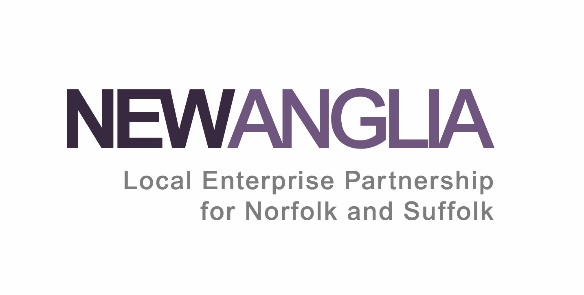 New Anglia Skills Advisory Panel Meeting17th September 2020Via Microsoft TeamsMINUTES OF MEETINGIn attendance:Ben Miller, Konica Minolta (BM)Claire Cullens, New Anglia LEP Board and SAP Chair (CC)Clarke Willis, Swallow Barns (CW)Corrienne Peasgood, City College Norwich (CP)David Gartland, Abbeygate 6th Form (DG)David Pomfret, College of West Anglia (DP)Glen Todd, New Anglia LEP (GT)Guy Hazelhurst, EDF (GH)Jan Feeney, Norfolk County Council (JF) Jason Parnell, Steadfast Training (JP)Michael Gray, Suffolk County Council (MG)Natasha Waller, New Anglia LEP (NW)Richard Bridgman, Warren Services (RB)Seb Gasse, NCC (SG)Stuart Rimmer, East Coast College (SR)Richard Self, agricultural representative (RS)Stuart Smith, People with Energy (SS)Tom Brown, Green Light Trust (TB)Tracey Cox, ESFA (TC)Viv Gillespie, Suffolk New College (VG)Yvonne Mason, The Mason Trust (YM)Visitors:Angela Berry, West Suffolk College (AB)Karin Porter, Norfolk County Council (KP)Paul Gisbey Polly Bridgman, University of Suffolk (PB)Simon Papworth, New Anglia LEP (SP)Apologies:Bev Moxon, ESFA (BMo)Chris Gribble, Writers’ Centre Norwich (CG)Christine Futter, Norfolk and Suffolk Care Support (CF)Cllr Mary Evans, Suffolk County Council (ME)Cllr Stuart Clancy, Norfolk County Council (SC)Dayle Bayliss, Dayle Bayliss AssociatesDena Read, ESFA (DR)Helen Langton (Professor), University of Suffolk (HL)Judith Mobbs, Suffolk County Council (JM)Julia Nix, DWP (JN)Karen Gibson, Norfolk County Council (KG)Lynsey Sweales, representing Norfolk Chamber of Commerce (LS)Lucy Walker, ESFA (LW)Nikos Savvas, West Suffolk College (NS)Peter Basford, BDO Group (PB)Peter Funnell, Oakmere Solutions (PF)Tom Humphries, Norfolk County Council (TH)Vince Muspratt, Norfolk County Council (VP)AppendixReport to the New Anglia LEP Skills Advisory Panel From the Sub Group: Equipping Young People for Success 15th September 2020 UpdateThe group has now met on two occasions and has developed the following plan for taking forward the two priorities identified by SAP in February 2020:a) Enhancing communications with key educational influencers: b) Review the impact of the current EAN ProgrammeTarget group for this offer agreed to be those aged 16-25 years who are not engaging in education, employment, or training. Following discussion, the group agreed that the first step was to consult young people and frontline staff to highlight where the gaps were in the current support for those aged 16-25 who were NEET to develop their confidence and resilience. The following outline approach was agreed for consultation. Next step is for officer team to develop this plan further, identify resources and timescales.New Anglia Skills Advisory PanelChampions Meeting Feedback FormDate of Meeting: 14/09/2020Champion: Lynsey SwealesObjective: Providing Agile & Responsive Training Provision for Key SectorsPriority: Tutor shortages in key sectorsNew Anglia Skills Advisory PanelChampions Meeting Feedback FormDate of Meeting: 3rd September 2020Champion: Christine Futter Objective: Driving Skills Progression for the WorkforcePriority: High Levels of Employer Led Upskilling/Development of the Workforce & Clear Pathways to enter/progress and move between key sectorsNew Anglia Skills Advisory PanelChampions Meeting Feedback FormDate of Meeting:Champion:	Guy Hazlehurst Objective:	Tackling Barriers to EmploymentPriority:	Supporting Young People to Access Employment Item 1: WelcomeClaire Cullens welcomed everyone to the meeting and the minutes were reviewed and approved.Follow up on actions:– The job support programme was launched on September 2nd and has been positively received. Any additional comments can be sent to NW at any time.- The Covid-19 Restart delivery plan has been updated to include the reference to the SAP objectives. This was circulated to members.- CC and NW followed up on CP’s comments about the LEP’s role in the Institute of Technology. DfE confirmed that the LEP will not have to make a decision if there are multiple bids but we are welcome to support applicants, help to facilitate discussions and broker partnerships. A LEP Board paper was being put forward for the 23rd September and is available on the LEP website. This sets out the ambition for our region and was developed in conjunction with Norfolk and Suffolk County Councils.CC had also updated the Norfolk Chief Execs on the SAP objectives. They are keen to gain more granular district data on skills and employment plus information on how we are measuring progress.CC has also been invited to the Norwich Good Economy Commission to increase inclusion within the economy and social mobility. They are keen to receive pilot projects around the Youth Pledge.Item 2: The Current LandscapeDWP Update by Paul Gisbey – Universal credit claimants and increasingly redundancies are rising with young people particularly impacted. There has been an increase in numbers in the west and south of our region which bucks the normal trends. They are busy promoting the Kick Start scheme which will commence in November. The youth offer centres around pre-employment support and the flexible support fund. DWP staffing levels are increasing to deal with the change in demand.FE Update by Corrienne Peasgood – Colleges are seeing a different profile from progressing Year 11 students due to the teacher assessment grades. They believe that the increase in GCSE grades has caused a higher level than normal to stay at school 6th Forms or progress to higher level courses at colleges. There is also an increase in progressions within colleges. There has been good adult recruitment but HE and apprenticeship numbers are lower than last year. Lots of recruitment in health and construction. Staff are working hard to keep everywhere Covid safe.University Update by Polly Bridgman – our 3 universities have recruited better than expected and clearing is still bringing more students! NUA has a new acting course which has recruited well. Slight drop in Masters students but not as many requests for deferred entry as anticipated. UEA has met its UK degree and postgraduate targets and has more international students than expected. UoS has met its budget targets and EU student numbers have held up well plus postgrad. Health has been really popular. They are working hard to keep students Covid safe plus reassuring their local community.Independent Training Providers – provision has varied according to the sectors. Lots of provision is still online. The Skills Support for the Workforce programme has currently met 84.7% of their start profile with support from 9 contractors. Over 200 employers and 1094 learners have been engaged with.Item 3: SAP Objectives ProjectsRepresentatives from the four objectives groups fed back on progress. Their reports are in the appendix at the end of these minutes.CC acknowledged that some projects have been refined due to the evolving context of the landscape. There will be a review of focus and structure at the end of 2020/early 2021. She is keen to see collective weight being added to established or establishing projects BUT it needs to be clear where the SAP is adding additional impact.ACTION: CW/GT to arrange a meeting to discuss more EAN links to the Agri-Food sectorACTION: Paul Gisbey to have a further conversation with JP and SP around training and productivity.ACTION: JM also to have a conversation with SR regarding work that Saul Humphries and others are doing.ACTION: CC and NW to look at overlaps with the different groups and also arrange a meeting of the ChampionsACTION: CC to review a shared comms resource for the SAP.Item 4: Local Skills ReportNW and SP updated members on Local Skills Reports. They will provide a clear and consistent view of local skills needs across areas in a relevant and engaging format for local partners.  Reports will be a key source of local skills information that enable cross-area comparison and feed local intelligence to the soon to be formed national Skills and Productivity Board (SPB) and central government. The Skills and Productivity Board will be an expert committee established by the Department for Education (DfE) to provide the Government with independent advice and analysis on skills mismatches and to help ensure that the skills system is aligned to employers’ future needs. Local Skills Report’s will help to grow the influence of SAPs locally by acting as an engagement tool - a vehicle through which SAPs can directly engage, influence and rally employers and providers in their areas to support the local skills agenda.The first edition needs to be produced by the end of March 2021.Item 5: AOBNW gave an update on Kickstart and the collaboration between DWP, the Chambers and the County Councils. RB informed members that Warren Services is working with Netmatters to offer 30 placements.CW spoke about some of the challenges with agency staff in the agri-food sector. The issues at Banham Poultry and with Brexit have highlighted this to a wider audience. There still remains an issue with modern day slavery with gangmasters. CW is keen to see more focus on the career opportunities to ensure there is a more stable workforce.ACTION: CC and CW to have a further conversation.Next meeting scheduled for November 20th at 10am.Priority Focus areaCareers Inspiration & Improving CEIAG, Employer involvement & economy info.Maximising the impact from the work of the Enterprise Adviser Network.  A series of communications/activities to ensure that Heads, CEOs and Governing Boards of those schools and colleges engaged with the Enterprise Adviser Network are aware of the role and workings of the programme. Alongside this, further support should be given to the Enterprise Adviser Network team to review the current impact of the programme. Approaches are different according to the Enterprise Adviser and the business networks to deliver the interventions, but some exemplar features could be identified for high and low impact interventions. This evidence could then be used to shape future developments and investment proposals.WhatWho to action/supportDevelop differentiated messages to pre and post 16 providersG Todd with support from this groupDirect mail school governors via NCC and SCC - Send G Todd details of communication channels to governors for Norfolk and SuffolkK Porter & J MobbsDirect mail college governors abouts EAN via college principalsG ToddWrite directly to all CEOs of academy trusts to raise awareness of EAN and highlight online seminars planned for OctoberG ToddDevelop a communications plan for EAN to ensure timing of comms to schools/colleges is well targeted and undertaken by those best placed to do so. As part of the action plan:Consider ways of getting more leverage with heads/CEOs e.g. By linking to Ofsted priorities Supporting learning providers to better prepare their students for changed circumstances due to Covid Using head who is actively engaged with EAN to send out letterProvide schools/colleges with case studies demonstrating impactG Todd with support from this groupExtend number of EAs representing the agri-tech employers Refer to SAP for wider discussion and supportWhatWho to action/supportDevelop a robust QA/impact framework for EAN for 2020/21Timeline and Criteria for framework to be agreed What steps do we need to take to achieve this?Understand what data is available and evaluate G Todd with support from this groupExploring how we support the EAN to develop the virtual work inspiration offerFuture group agenda itemPriority Focus areaEquipping young people with the confidence and work-ready skillsHighlighting & developing a suite of activity programmes across Norfolk and Suffolk that aim to give young people confidence and resilience, particularly targeting disadvantaged young people. These are likely to be outside the school day, possibly involving the voluntary sector, and will ideally signpost activity that is being carried out currently and enhance the offer. It could build on the Government’s recent Essential Life Skills Fund model. Examples of current activities that could inform this are the Creative Computing Club in Ipswich and the National Citizenship Service.ActionBy whoWhenIdentify existing forums of young people that could be used e.g. Youth Advisory BoardsIdentify ways of getting views of NEET young peopleConsult with front line workersAgree timeline and questions for yp and format (focus groups/individual discussions)Identify and engage with existing programmesIdentify latest impact of NEET research Key discussion pointsOne of the few positives of Covid-19 may be that it may be less challenging to recruit lecturers. A vacant brickwork position at The College of West Anglia has had some good interest where normally it is more challenging.Difficult for FE colleges to offer enhanced salaries for some sectors and still make positive financial margins.Some colleges do give ‘golden hellos’/recruitment bonuses but doesn’t necessarily keep people in post long term.Important for stakeholders to jointly promote the opportunities – not just the college, the sector ecosystem and the lifestyle. Apprenticeships may be a good starting point as there is buy in from employers already.Colleges have shared staff in the past, e.g. civil engineering. It is still an option but timetabling and commuting can be challenging so need the member of staff to be engaged and managers to work together across providers. May work with an emerging sector/focus area such as clean growth. Commercial courses where there is sensitive industry knowledge or expensive equipment can be more challenging.How are you going to achieve it and what are your milestones?- Focus on a key sector that has a shortfall in lecturers and aim to engage industry representatives to jointly solve the challenges.- Aim to develop a pot of funding that can be utilised for training, support and enhanced salary of a set number of new staff on a pilot basis. Employers, sector groups, the LEP and local authorities will be approached.- Engage Norfolk and Suffolk Unlimited with the campaign.- Further conversations to take place in October.Are there any barriers?- Current economic climate may limit appetite to sponsor activity.Who else would you like in the group?- additional SAP private sector members who wish to support- non-SAP industry representatives from sectors that it is hard for colleges to recruit lecturers.- new lecturers- Someone who is involved in FE teacher training- College HR managerLinks with the other SAP objectivesDriving Skills ProgressionEquipping Young People for SuccessHow are you planning to involve beneficiaries in the design of the project?Through including new lecturers in the group.What data requirements will you need?LMI on growing sectors to map against current provision and student numbers.How are you embedding some of the golden threads – clean recovery/growth, productivity, place and mental health?Maths, IT, Engineering and Advanced Manufacturing are all key shortages which are needed for clean recovery/growth. Addressing some of these issues will support this area.The pilot is initially likely to focus on one or two colleges but could be expanded if successful.Getting motivated, well trained, fully staffed and supported college departments will reduce the need for additional teaching cover thus hopefully reducing the negative impact on mental health and subsequent time off sick.Key discussion pointsBriefly recapped and reaffirmed the relevance of the ‘vision’ that sits alongside this objective“All those in work having the incentive, opportunity and support to progress within employment, acquire additional skills, generate greater productivity and reduce reliance on working age benefits”Briefly considered continued relevance and suitability of the priorities as confirmed at previous meetingReaffirmed focus on addressing the objective from both an employer and an individual focus Agreed that the two priorities remain relevant but that the first should be broader that creating a higher level version of SSW – that is indeed one of the solutions but groups focus is about enabling that upskilling and development of workforce through whatever opportunities there are. Agreed that we might not be able to impact upon all barriers to achieving both these priorities - Covid-19 may well have created additional barriers – but would be useful to ensure we understand these barriers and look to build a set of actions and activity around them. Further development of the prioritiesLooked back at previous discussion and looked to take forward by identifying the most pertinent points that would need to be embedded into activity. Identified the following 4 ‘important building blocks’Digital skills are both a necessary focus going forward and an opportunity. Equipping our workforce and individuals with digital skills will make them more employable and adaptable going forward. Other skills that would be useful to focus on include technical, personable and management skills.  Raising adult inspiration and motivation and ensuring they have access to the right information will be required moving forward. Need to look at how we can do this – feels like there is not sufficient information and advice available. Should be about upskilling across the economy and an inclusive approach but also a proactive approach – identifying those businesses that have  the greatest potential to create productivity and inclusive growth. Target them to make sure they are aware of and – where relevant – making use of support to help them upskill their workforce.Merits of mentoring businesses/employers re: development and progressions of staff.Identified 6 ‘workstreams’ that these building blocks would be considered and embedded into in order to achieve the main prioritiesCommunications planAdditional researchUpskilling support and fundingMessaging within the priority statement (primarily being taken forward by flexible and responsive training group)Identifying and logging further barriers to develop further actionsExpansion of the group How are you going to achieve it and what are your milestones?ProgressWe have now developed an action plan to keep on track setting out the purpose, what we are trying to achieve and the key next steps against each of the workstreams. All members are contributing to this. As part of this we are now working on the key next steps including:Identifying all known support coming forward from Govt. and organisations across the region that could comprise a ‘higher level version of SSW’ and could feasibly be provided to local employers as a package. Will help us consider what opportunities can be and should be maximised more, and where there is a genuine need to scale up support to address gaps. Will ensure any proposals forthcoming for new funds are closely aligned with current landscape. To be developed before the next SAP meeting.Developing a list of key audiences, messages and actions as part of a draft DSPftW comms campaign – would obviously welcome and invite discussion around whether this should be part of a wider communications plan across the SAP. This would include: benefits of growing your own, skills development as an investment not a cost etc. To be developed before the next SAP meeting. Producing a draft specification around the data requirements (as below) to take the development of these priorities forward. To be developed before the next SAP meeting.Populating a barriers log with an initial list of reasons and risks as to why upskilling and development levels are not higher than they are. This will be reviewed as a standing item at further DSftW meetings. This includes barriers previously identified in our first session included in the following cell (not changed from first session). To be shared at the next SAP meeting.Are there any barriers?Lots of people on furlough will be made redundant – priority is going to be redeployment and support of those people – have to ensure they are going into employment with progression, not just any job. In new labour market climate businesses will find it easier to find ‘new’ employees so not as incentivised to invest in own workforce.Concern that businesses will not invest when economy is so uncertain.Employer and individual engagement – group still thinks this could be much slicker in this region – we need better, clearer means of accessing support and information (e.g. from the Growth Hub)Lack of HR capacity in some SMEs to develop a culture of continued professional development.People may be more content to progress more slowly than would otherwise have been the case pre-Covid-19 – ‘happy to have a job’.  Who else would you like in the group?Agreed to a principle of determining the most effective means of bringing additional voices into the group. In most cases this will involve either a current member of the group making a connection with a particular stakeholder or group of stakeholders or bringing ‘guests’ into the discussion as and when needed. Additional standing members only considered if essential as believe the size of the group as currently is conducive to action.  Representation will therefore, as and when required, be sought from others including: Chambers of Commerce Growth Hub DWPProvidersAdult Learning RepresentativesCommunications Expertise Links with the other SAP objectivesThere is a need for a clearer line of sight to the work of the other groups – is there some way this can be facilitated beyond updates at the SAP main meeting?Obvious links across to the other SAP objectives – YP need to have the opportunity to progress once they have ‘accessed’ an opportunity and need that culture of development as much as any other age groups, the agile and responsive training provision must consider progression needs of individuals as well as employer/local economy requirements for skills and progression through reskilling and movement across industries and roles as well as progressing within a narrower role requires a consideration of removing barriers into employment – not just for those who are unemployed but who are unemployed in other areas or at different levels. Of immediate need is to liaise with all other objective groups on the communication and research requirements the other groups may have. How are you planning to involve beneficiaries in the design of the project?Beneficiaries are employers and employees (training providers could also be included here)– will look to utilise small focus groups but approach will need to be involve more than this. Will be confirmed as activity becomes more defined. Already have representation of these beneficiaries in the groups.  What data requirements will you need?From our initial session we reached agreement that a clear understanding of the support available now and likely to be made available going forward including understanding what the Govt/DWP offer is and ensure we maximise benefits for Norfolk and Suffolk.the ‘origin’ (declining, less in demand) sectors and skillsets that individuals are likely to need to move from and the ‘destination’ sectors and roles that individuals could move to. Then identify any ‘bridging’ requirements (i.e. to tailor a previously held and make it applicable to a new role/industry) – could be fulfilled through various routes including apprenticeships?As per above we will be undertaking the work to determine further detail to be included in a draft research specification – determining what is already available and known and what (if any) new research/reports are required. How are you embedding some of the golden threads – clean recovery/growth, productivity, place and mental health?Clear link between mental health and having the ability and opportunity to progress. Could look to encourage development of a management and leadership provision with a focus on mental health and wellbeing of employees.Productivity – considered in discussion around targeting businesses that would have the biggest impact on creating productivity and inclusive growth.Clean recovery/growth – promoting skills that enable cleaner ways of working. Could be embedded in training to facilitate progression towards utilising ‘cleaner’ methods and technology.   Key discussion pointsPriorities by age were discussed and agreed that given the timing of current economic events the current priority for immediate action by the group should be a request from the SAP that an additional priority be added to focus on Young People.   Some key drivers being:50% drop in app starts confirmed by National Apprenticeship Service compared to this time last year.A 35-45% drop in app opportunities being offered by employers compared to this time last yearsStrong evidence that serving Apprentices risk losing Jobs and will need re-brokering into follow on opportunities to safeguard their futures1 in 3 of people aged between 18 and 24 have been furloughed or lost their jobs.  for the 30-45-year olds this falls to 1 in 6. Little likelihood of effective / funded government interventions delivering anything until January 2021Need to avoid risk of young people slipping into long term unemployment as a result of rapid skills decay and readiness for work.Whilst the immediate priorities are focussed on the Young, we should not lose sight of the SAPs priorities on the over 50s (Fuller working lives agenda) and Basic Skills. Those of mid working age who are recently unemployed or at risk of unemployment must be a focus of our activity and plans for these groups will be developed once the Young People workstream has been scoped and implemention has startedAn element of prioritisation by sector is probably desirable to enable effective piloting and proof of concept before widening out to other areas.  This needs to be scoped by the group - with reference to the Sector Skills Plans and best opportunities for success/benefit.Principals behind Young Person Initiative Private Sector members of the SAP, along with public sector employers, colleges and support agencies will point young people to opportunities in 'legacy roles' that are in high demand throughout the region.Key 'Legacy Roles' have already been identified by Suffolk Development Board and Norfolk County Council with supporting information from industrial partners.  Research has shown (Technical Skills Legacy Report) that these are in high demand in the region now and will remain so for the next 10-15 years and probably beyond (15 years was the scope of the research) EDF have brought forward investment in a database system (known as Young Sizewell C) to help play a key part in directing young people to these sustainable and exciting job opportunities.   Stakeholders from SAP and the wider region have been asked to join a development group, with the kick off meeting taking place on the 9th September.It is hoped that this system and associated support will play a key role in pointing young people to pre-employment training and areas of support that maximise their life and employment opportunities.In order to maximise success, working partnerships are now being put in place with key organisations in the region including ICANBEA Suffolk, DWP, the New Anglia LEP and industrial partners in the region.     DWP and the Tackling Barriers to Employment Objective Group will play a pro-active role in continuing to champion 'Breaking Down Barriers to Employment' and work closely with our colleagues in the other SAP objective groups - ensuring early delivery of these key regional objectives. How are you going to achieve it and what are your milestones?Potential Working model to deliver November outcomesAgreed that we should work with or bring forward initiatives that already exist in order to deliver against tight deadlines, seeking to influence SAP members to promote, support at appropriate, including: Recruit Retain Reward (RRR) project, launched 3rd August, providing a grant of £1000 for SME’s in the region to take on a new young apprentice or to re-employ a young apprentice made redundant as a result of C19, this is in addition to the Government grant of £2000 and could align with the NALEP Apprenticeship Levy Sharing Project if appropriateLaunch of the ESF Youth Pledge for Employers project (October 2020) focussing on engaging with a wide range of small & medium enterprises (SMEs) across the NALEP area, developing opportunities for young people to engage in work-based experience, structured employment activities and sector related learningAll SAP members to promote through their networks the Kickstart scheme to support a young person on a 6-month work placement Support and promotion of a range of traineeships for young people (FE Offer) Encouraging recruiting employers to sign up for a sector-based work academy Key Delivery mechanisms could include:EDF Bringing forward investments to support young people in non SZC opportunities to include a CRM (database) system currently known as Young SZC to enable young people to register interest and inspire/signpost young people to support/interventions.  A Skills/Opportunity Prospectus funded by EDF / SZC using Pye Tait / 'Legacy for Norfolk and Suffolk' study published in 2020 to act as the basis for Skills Prospectus - and legacy /high demand roles.  ICANBEA key delivery platform for Prospectus and CRM system Dynamic links to specific areas of support – currently being scoped by the development group.Are there any barriers?Some joint communications with key stakeholders will help to raise the profile of the SAP and its work and will help to ensure maximum impact of all the projects not only from this SAP group but others too.Who else would you like in the group?There is not a view that we necessarily need anyone else in the group rather than the SAP members agree this additional priority for this group in light of the extenuating circumstances described above, this does not detract from the desire of the group to deliver against the defined priorities and the plan is that once this work is underway we would seek to move the focus to supporting the Fuller Working Lives agenda and Basic Skills. Links with the other SAP objectivesDevelop integrated ways of working between Tackling Barriers to Employment, Equipping Young People for Success and other SAP Objective Groups to deliver interventions to Young People who have registered on the systemHow are you planning to involve beneficiaries in the design of the project?The opportunity to involve young people in the design of various initiatives will vary as they range from national policy which cannot be influenced to local projects where there is much greater opportunity to do so. Each project will consider if/how young people might be consulted or involved What data requirements will you need?Data requirements will vary for each project and will be scoped once we have agreement from the SAP to proceed How are you embedding some of the golden threads – clean recovery/growth, productivity, place and mental health?The various initiatives described above will, where possible, explicitly embed the golden threads above as appropriate for each project. However, some such as mental health will be more prominent that others.